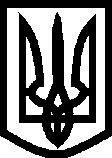 УКРАЇНА ВИКОНАВЧИЙ КОМІТЕТМЕЛІТОПОЛЬСЬКОЇ  МІСЬКОЇ  РАДИЗапорізької областіР І Ш Е Н Н Я03.09.2020				                                                            № 163Про виплату грошової допомоги головам квартальних комітетів та уповноваженим в мікрорайонах міста 	Керуючись Законом України “Про місцеве самоврядування в Україні ” та на підставі міської програми “Вуличні комітети”, затвердженої рішенням 52 сесії Мелітопольської міської ради Запорізької області VII скликання від 18.11.2019 № 7/46 «Про затвердження міської програми “Вуличні комітети” виконавчий комітет Мелітопольської міської ради Запорізької областіВ И Р І Ш И В:	1. Виплатити грошову допомогу за активну роботу головам квартальних комітетів та уповноваженим в мікрорайонах міста у сумі 385 000 (триста вісімдесят п'ять тисяч) грн. 00 коп., враховуючи податки та обов’язкові відрахування, згідно з додатком.	2. Контроль за виконанням цього рішення покласти на першого заступника міського голови з питань діяльності виконавчих органів ради Рудакову І.Секретар Мелітопольської міської ради				Роман РОМАНОВДодаток до рішення виконавчого комітетуМелітопольської міськоїради Запорізької областівід 03.09.2020 № 163СПИСОКголів квартальних комітетів та уповноважених в мікрорайонах міста для виплати грошової допомоги у 2020 роціЗавідувач сектору по роботіз уповноваженими вмікрорайонах міста							Олена КОРНІЦЬКА(…) – текст, який містить конфіденційну інформацію про фізичну особу№ з/пП.І.П.АдресаСума, грн.1Литвинова Лідія Дмитрівна(…) 11 000,002Власова Любов Іванівна(…)4 300,003Довбня Любов Андріївна(…)4 000,004Толстікова Лідія Іванівна(…)4 300,005Гладка Лариса Семенівна(…)4 300,006Болотіна Лариса Вікторівна(…)11 000,007Орещук Наталя Миколаївна(…)4 300,008Дереза Людмила Олексіївна(…)4 300,009Смагіна Світлана Володимирівна(…)4 300,0010Цвиркун Алла Миколаївна(…)4 300,0011Бородавка Ганна Михайлівна(…)4 300,0012Ходіна Віра Іванівна(…)4 300,0013Островська Лідія Іванівна(…)2 000,0014Ковальчук Ірина Іванівна(…)4 300,0015Лупіна Віра Володимирівна(…)4 300,0016Шестопалова Лідія Михайлівна(…)4 300,0017Акімова Світлана Миколаївна(…)4 300,0018Макарова Віра Григорівна(…)4 300,0019Латишева Тетяна Миколаївна(…)14 300,0020Нагієва Тетяна Петрівна(…)4 300,0021Скороход Галина Григорівна(…)4 300,0022Сальцова Людмила Миколаївна(…)4 300,0023Хорошавіна Ольга Федорівна(…)2 000,0024Нікольська Майя Вікторівна(…)4 300,0025Гладкова Наталя Василівна(…)4 300,002                             Продовження додатка                             Продовження додатка26Тютюнник Наталія Борисівна(…)4 300,0027Коваленко Віра Вікторівна(…)13 300,0028Нудьга Олена Іванівна(…)4 300,0029Блінова Віра Олексіївна(…)4 300,0030Цибульова Ніна Іванівна(…)4 300,0031Бензік Вікторія Олександрівна(…) 4 300,0032Тимошенко Ірина Вікторівна(…)4 300,0033Демченко Галина Іванівна(…)4 300,0034Дерикоз Ніна Павлівна(…)11 000,0035Букреєва Любов Іванівна(…) 4 300,0036Плєт Тетяна Яківна(…)4 300,0037Галант Інна Леонідівна(…)4 300,0038Трикоз Оксана Вікторівна(…)4 300,0039Фофанова Людмила Іванівна(…)4 300,0040Єфрємова Наталія Олександрівна(…)4 300,0041Калінова Людмила Миколаївна(…)2 000,0042Крижановська Наталя Миколаївна(…)4 300,0043Рижова Олена Олександрівна(…)4 300,0044Авраміді Ольга Григорівна(…)11 000,0045Грінгауз Міла Іванівна(…)2 000,0046Штогріна Людмила Володимирівна(…)4 300,0047Подзега Олександр Трифонович(…)4 300,0048Паршин Олександр Петрович(…)4 300,0049Тихінська Ірина Володимирівна(…)4 300,0050Лаврік  Ольга Іванівна(…)11 000,0051Громова Ірина Дмитрієвна(…)4 300,0052Шульга Валентина Григорівна(…)4 300,0053Попович Лідія Олексіївна(…)4 300,0054Попова Зінаїда Василівна(…)11 000,003                             Продовження додатка                             Продовження додатка55Хохлова Надія Олексіївна(…)4 300,0056Смоліна Людмила Олексіївна(…)4 300,0057Нечаєва Ольга Вікторівна(…)4 300,0058Коновальська Тетяна Миколаївна(…)2 000,0059Конюшина Тетяна Василівна(…)4 300,0060Бутенко Ніна Володимирівна(…)4 300,0061Грибачова Наталя Вікторівна(…)2 000,0062Єрьоменко Катерина Миколаївна(…)4 300,0063Тікевич Ольга Сергіївна(…)11 000,0064Ісаєва Людмила Анатоліївна(…)4 300,0065Овдієнко Галина Михайлівна(…)4 300,0066Кобка Тамара Семенівна(…)2 000,0067Мискевич Марина Петрівна(…)4 300,0068Лобода Ганна Іванівна(…)4 300,0069Короткова Світлана Василівна(…)4 300,0070Чмир Алла Андріївна(…)11 000,0071Циплухіна Олена Павлівна(…)4 300,0072Коваленко Ірина Валентинівна(…)4 300,0073Кумейченко Раїса Миколаївна(…)4 300,0074Прокопенко Любов Олександрівна(…)4 300,0075Чернишова Ельвіра  Шамратівна(…)2 000,0076Новікова Віра Миколаївна(…)4 300,0077Тесленко Галина Олександрівна(…)4 300,00РАЗОМРАЗОМРАЗОМ385 000,00